様式第３（表）平成	年度共同研究成果 （経過） 報告書 学長	殿学部長又は研究科長 下記のとおり平成	年度の共同研究成果（経過）を報告いたします。様式第３（裏）平成	年度共同研究に係る所要経費内訳明細表（実績）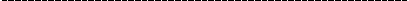 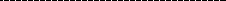 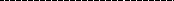 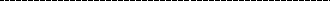 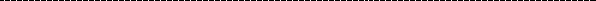 共 同 研 究 課 題（40 字以内とする。）（40 字以内とする。）（40 字以内とする。）（40 字以内とする。）研 究 代 表 者所	属職	名研	究	期	間研	究	期	間㊞平 成	年	月	日～ 平成	年	月	日平 成	年	月	日～ 平成	年	月	日共 同 研 究 者所	属職	名役	割	分	担研究区分学	部・ 研究科キーワード（５つ以内で記入）キーワード（５つ以内で記入）キーワード（５つ以内で記入）キーワード（５つ以内で記入）キーワード（５つ以内で記入）研究成果（経過）研究成果（経過）研究成果（経過）研究成果（経過）研究成果（経過）区分大大科	目科	目科	目科	目小	科	目小	科	目小	科	目小	科	目小	科	目小	科	目経	費備	考支出内訳教育研究経費消 光 通 印 出 旅 賃 保 報 修 雑（（（（（（耗 熱信 刷版 費守 酬耗 熱信 刷版 費守 酬運 製交 貸 管 委 繕品 水搬 本物通理 託費 費 費 費 費 費 料 料 料 費 費））））））円支出内訳人件費	支費	支費	支出臨	時	要	員	人	件	費臨	時	要	員	人	件	費臨	時	要	員	人	件	費臨	時	要	員	人	件	費臨	時	要	員	人	件	費臨	時	要	員	人	件	費支出内訳設備関係 支係 支出教 育 研 究 用 機 器 備 品 費教 育 研 究 用 機 器 備 品 費教 育 研 究 用 機 器 備 品 費教 育 研 究 用 機 器 備 品 費教 育 研 究 用 機 器 備 品 費教 育 研 究 用 機 器 備 品 費支出内訳（明細については研究代表者が保管）（明細については研究代表者が保管）（明細については研究代表者が保管）（明細については研究代表者が保管）（明細については研究代表者が保管）（明細については研究代表者が保管）図	書図	書図	書図	書図	書図	書支出内訳小小小小小小計 (A)計 (A)計 (A)計 (A)計 (A)計 (A)収 入 内 訳補受助入金	収金	収金	収金	収金	収金	収入入補助金名を記入企業等名を記入補助金名を記入企業等名を記入補助金名を記入企業等名を記入補助金名を記入企業等名を記入補助金名を記入企業等名を記入補助金名を記入企業等名を記入収 入 内 訳小小小小計計計計(B)(B)(B)(B)合合合合合計 (A-B)計 (A-B)計 (A-B)計 (A-B)計 (A-B)計 (A-B)計 (A-B)計 (A-B)